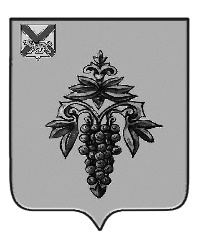 ДУМА ЧУГУЕВСКОГО МУНИЦИПАЛЬНОГО ОКРУГА Р Е Ш Е Н И ЕПринято Думой Чугуевского муниципального округа «22» апреля 2022 годаСтатья 1. Внести в решение Думы Чугуевского муниципального округа от 29.09.2020 № 98-НПА «Положение о бюджетном устройстве, бюджетном процессе в Чугуевском муниципальном округе» (в ред. от 29.12.2020 № 140-НПА) (далее - Положение) следующие изменения: 1) абзацы второй, третий пункта 2 статьи 4 главы II Положения исключить;2) пункт 3 статьи 5 главы III Положения исключить;3) подпункты 1), 2) пункта 2 статьи 23 главы VII Положения исключить;4) пункты 1), 2) статьи 32 главы VII Положения исключить.Статья 2. Настоящее решение вступает в силу со дня его официального опубликования. «25» апреля 2022г.№ 358 – НПА О внесении изменений в решение Думы Чугуевского муниципального округа от 29 сентября 2020 года № 98-НПА «Положение о бюджетном устройстве, бюджетном процессе в Чугуевском муниципальном округе»Глава Чугуевского муниципального округаР. Ю. Деменев